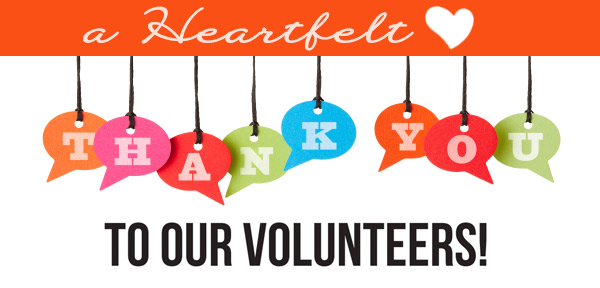 We would like to take this opportunity to thankeveryone who volunteered in the school over thepast year, without all of our wonderful volunteers itwould have been a very challenging year.We are very lucky to have so many people willingto come in and lend a hand, whether it is in theclassroom, on trips, lunches, electives, or anythingelse not listed.